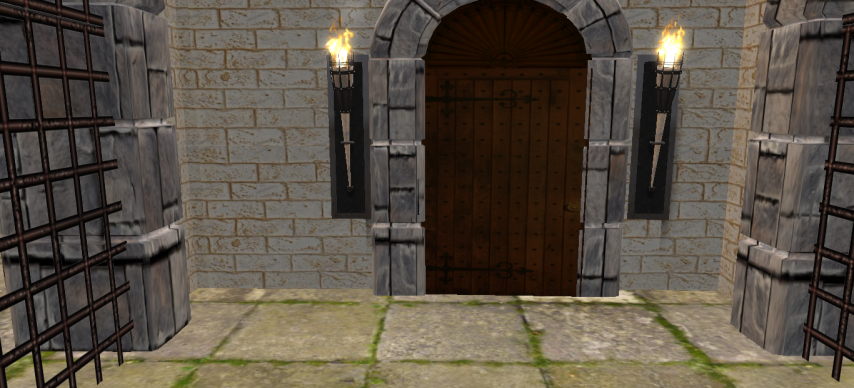 Scena n. 9L'incontro con IorScena n. 9L'incontro con Ior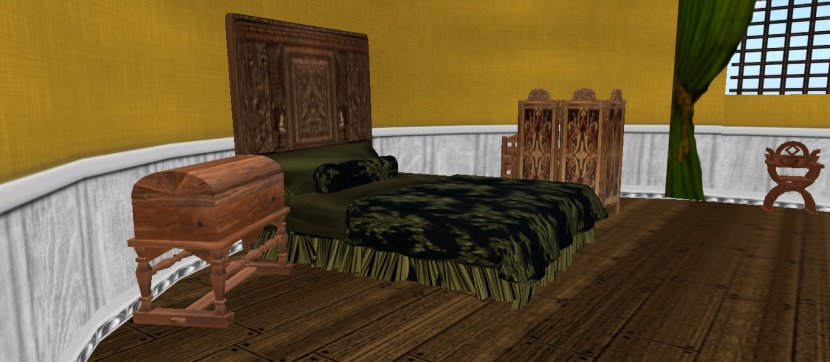 PersonaggiTestoTestoLuogoAzioniAzioniAzioniOggettiGestureAssistenteIorIorSotterraneiZefira Zefira SotterraneiLaraLaraSotterraneiSotterraneiIorDove andate, mia signora?Dove andate, mia signora?Dove andate, mia signora?inchinoZefiraPerdonatemi, non so dove sono. Mi sono perduta. Questo castello è così grande, che non trovo più le stanze.Perdonatemi, non so dove sono. Mi sono perduta. Questo castello è così grande, che non trovo più le stanze.Perdonatemi, non so dove sono. Mi sono perduta. Questo castello è così grande, che non trovo più le stanze.indicareIorSi trova nei sotterranei del castello. Si trova nei sotterranei del castello. Si trova nei sotterranei del castello. ZefiraAh, allora devo salire ...Ah, allora devo salire ...Ah, allora devo salire ...IorMi permettete di accompagnarvi?Mi permettete di accompagnarvi?Mi permettete di accompagnarvi?ZefiraSiete molto gentile.Stasera siete invitato anche voi al banchetto?Siete molto gentile.Stasera siete invitato anche voi al banchetto?Siete molto gentile.Stasera siete invitato anche voi al banchetto?Salgono le scaleSalgono le scaleIorCertamente e spero di capitare accanto a voi.Certamente e spero di capitare accanto a voi.Certamente e spero di capitare accanto a voi.ZefiraMi mettete in imbarazzo.Mi mettete in imbarazzo.Mi mettete in imbarazzo.IorSono io ad essere imbarazzato, anzi dovrei dire abbagliato dalla vostra bellezza.Avete degli occhi splendidi.Sono io ad essere imbarazzato, anzi dovrei dire abbagliato dalla vostra bellezza.Avete degli occhi splendidi.Sono io ad essere imbarazzato, anzi dovrei dire abbagliato dalla vostra bellezza.Avete degli occhi splendidi.ZeffiraGrazieGrazieGrazieImbarazzataImbarazzataIorEcco, siamo arrivati. Vedo che vostra sorella vi sta aspettando ...Ecco, siamo arrivati. Vedo che vostra sorella vi sta aspettando ...Ecco, siamo arrivati. Vedo che vostra sorella vi sta aspettando ...LaraDove eri? Nostro padre, il barone Riverstand, era preoccupato.Dove eri? Nostro padre, il barone Riverstand, era preoccupato.Dove eri? Nostro padre, il barone Riverstand, era preoccupato.ZefiraMi sono persaMi sono persaMi sono persaLaraE hai trovato qualcuno che, come al solito, ti ha aiutata.Un bel cavaliere ...E hai trovato qualcuno che, come al solito, ti ha aiutata.Un bel cavaliere ...E hai trovato qualcuno che, come al solito, ti ha aiutata.Un bel cavaliere ...IorNo, non sono un cavaliere.Perdonatemi, il dovere mi chiama.No, non sono un cavaliere.Perdonatemi, il dovere mi chiama.No, non sono un cavaliere.Perdonatemi, il dovere mi chiama.Va viaVa viaLaraBella faccia tosta che hai. Ti sei persa apposta.Bella faccia tosta che hai. Ti sei persa apposta.Bella faccia tosta che hai. Ti sei persa apposta.ZefiraE' stato un caso ...E' stato un caso ...E' stato un caso ...LaraGià e ti ha trovata proprio IorGià e ti ha trovata proprio IorGià e ti ha trovata proprio IorZefiraMi piace quell'uomo. Sento già di amarlo.Mi piace quell'uomo. Sento già di amarlo.Mi piace quell'uomo. Sento già di amarlo.LaraMa come farai con nostro padre?Ma come farai con nostro padre?Ma come farai con nostro padre?ZefiraSi abituerà ... E poi potrà nominarlo cavaliere.Si abituerà ... E poi potrà nominarlo cavaliere.Si abituerà ... E poi potrà nominarlo cavaliere.LaraLo conosci bene ... Non lo farà mai.Lo conosci bene ... Non lo farà mai.Lo conosci bene ... Non lo farà mai.ZefiraVedremo...Vedremo...Vedremo...